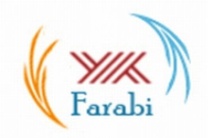 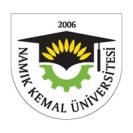  Farabi Ofisi İletişim: Namık Kemal Üniversitesi Yerleşkesi, Rektörlük Binası
Değirmenaltı Mevkii 2.kat Farabi Ofisi
59030 Merkez - Tekirdağ
Tel: +90 282250 11202014-2015 EĞİTİM –ÖĞRETİM YILI FARABİ BAŞVURULARIBAŞVURU BAŞLANGIÇ VE BİTİŞ TARİHİ 1- MART 2014-15 MART 2014BAŞVURU TARİHLERİ DIŞINDA YAPILAN BAŞVURULAR KESİNLİKLE KABUL EDİLMEYECEKTİR.BELGELERİN TESLİM YERİ: BİRİM KOORDİNATÖRLERİNDE ONAYLANDIKTAN SONRA REKTÖRLÜK FARABİ OFİSİNE ŞAHSEN BIRAKILACAKTIR.(Birim Koordinatörlerinizin Bilgilerine http://farabi.nku.edu.tr/bolumkoord/0/s/5618/6324 adresinden ulaşabilirsiniz.)BAŞVURU BELGELERİ:1-ADAY ÖĞRENCİ BAŞVURU FORMU(2 adet, fotoğraflı ve imzalı, imzasız ve fotoğrafsız başvuru kabul edilmez.)2-GÜNCEL TRANSKRİPT (2 adet ONAYLI, Öğrenci işlerinden temin edebilirsiniz.)3-Yabancı Dil Belgesi(2 adet, Sadece Tamamen veya kısmen Yabancı Dil eğitimi olan bölümler için)4-Nüfus Cüzdanı Fotokopisi(2 adet)ADAY ÖĞRENCİ BAŞVURU FORMU Öğrenci Belgeler kısmında mevcuttur. Aday Başvuru Formları Eksiksiz ve Bilgisayar ortamında doldurulacaktır. El ile doldurulan aday öğrenci başvuru belgeleri kabul edilmeyecektir.AÇIKLAMALAR:Başvuru için 1-Namık Kemal Üniversitesi öğrencisi olmak.2- Genel akademik not ortalaması: en az 2.00 –Önlisans-Lisans     Genel akademik not ortalaması: en az 2.5/4 –Lisansüstü3- Tercih edilecek Üniversite ve Bölüm ile Farabi Değişim Protokolünün bulunması. Anlaşmalı kurumlara web sayfamızdan ulaşılabilir. YALNIZCA 1 ÜNİVERSİTEYE BAŞVURU YAPILABİLİR. 4-Tutuklu ve hükümlüler Farabi Değişim Programından yararlanamamaktadır.5-I. ve II. öğretim ayırımı yok. Her ikisinden de ders alabilirsiniz. 6-Alttan Dersi olan Öğrenciler başvuru yapabilir.7-Öğrenciler programdan Güz/Güz+Bahar döneminde yararlanabilir.8-Öğrencilerin başvuru yapmadan önce ilgili üniversitelerin web sayfalarından ders içeriklerini araştırmaları önemlidir. Lütfen Başvuru yapmadan önce gitmek istediğiniz üniversite ile anlaşmamız olup olmadığını inceleyiniz ve alacağınızı derslerin içeriklerini ,AKTS uyumunu dikkate alınız.9- 30.01.2013 tarihli Yürütme Kurulu’nda alınan karar gereğince, Yükseköğretim Kurumları Arasında Yurtiçi Öğretim Elemanı ve Öğrenci Değişim Programlarının Desteklenmesi Amacıyla Yükseköğretim Kurulunca Yükseköğretim Kurumlarına Aktarılacak Tutarların Kullanımı, Muhasebeleştirilmesi, Bu Kapsamda Yapılacak Ödemeler ile Diğer Hususlara İlişkin Esas ve Usuller çerçevesinde, Tıp Fakültesi 6 ıncı sınıf (intörn) öğrencilerinin, 2013-2014 eğitim-öğretim döneminden itibaren Farabi Değişim Programından faydalandırılması ikinci bir karara kadar durdurulmuştur. 
Bu kapsamda  İntörn döneminde değişim yapılmayacaktır. Başvuru alınırken bu hususa dikkat edilmesi gerekmektedir.10-Staj haricinde bir kamu kurum veya kuruluşunda çalışanlar ile özel sektörde sürekli ücrete tabii istihdam edilen öğrencilere Farabi Değişim Programı kapsamında herhangi bir burs ödemesi yapılmamaktadır.PROGRAM ŞARTLARIÖğrenci değişimi süresi, aynı eğitim öğretim yılında en az bir en fazla iki yarıyılı kapsar (I Yarıyıl: Sadece Güzü,  II Yarıyıl: Güz+Baharı ifade eder).Lisans programlarının hazırlık ve birinci sınıfında okuyan öğrenciler, Farabi Değişim Programından yararlanamaz (Birinci sınıf öğrencileri ikinci sınıfı okumak üzere “bahar döneminde” çıkan ilana başvuruda bulunur). Yüksek Lisans ve Doktora öğrencileri hazırlık ve bilimsel hazırlık dönemleri ile esas eğitime başladıkları ilk yarıyıl için bu programdan yararlanamazlar.Öğrencilerin, ortak bir kredi sistemi çerçevesinde belirlenen kredilere dayalı ders yükleri, kayıtlı oldukları yükseköğretim kurumlarında aynı yarıyılda almaları gereken ders yükünden DAHA AZ OLAMAZ Değişimde ders sayısı değil, derslerin kredileri dikkate alınır.Gidilecek yükseköğretim kurumunun eğitim dili TÜRKÇE ise, Öğrencilerin not ortalamaları dikkate alınır ve her bir program için not ortalamaları sıralanarak seçim yapılır. Tamamen ya da kısmen yabancı dilde eğitim-öğretim yapıyor ise, Not Ortalaması % 50 ile Yabancı Dil Puanı % 50 sinin toplamı dikkate alınarak, her bir program için öğrencilerin ağırlıklı not ortalaması sıralanarak seçim gerçekleştirilir.Farabi Değişim Programı öğrencilerinin ders geçme notunun denkleştirilmesinde, söz konusu program çerçevesinde Farabi öğrencisi olarak öğrenim gördükleri üniversitenin uyguladığı ders geçme notu esas alınır.Farabi Değişim Programı öğrencileri, “Farabi Değişim Programı” kapsamında öğrenim gördükleri üniversitenin yaz okulundan yararlanamazlar.BURSBurslu Farabi Değişim Programı Öğrencisi olma hakkını kazananlara, lisans öğrenimi gören öğrencilere 5102 sayılı Yüksek Öğrenim Öğrencilerine Burs, Kredi Verilmesine İlişkin Kanuna göre ödenmekte olan aylık burs miktarının bir buçuk katına kadar burs ödenir.26.07.2012 tarihli Yükseköğretim Yürütme Kurulu toplantısında Burs ödemesi ile ilgili alınan karara göre; Yükseköğretim kurumlarında öğrenci olarak kayıtlı olup herhangi bir kamu kurum veya kuruluşlarında çalışanlar ile özel teşebbüs kapsamında istihdam edilenlere Farabi Değişim Programı kapsamında değişim gerçekleştirmeleri halinde söz konusu program kapsamında herhangi bir ödeme yapılmaması kararı alınmıştır.Bu doğrultuda SGK kayıtlarına göre aktif olarak kamu ya da özel teşebbüste çalışan ve düzenli olarak sigortası işveren tarafından yatırılanlar Farabi bursu alamayacaktır. Diğer taraftan daha önce belli bir süre sigortası yatırılmış fakat Farabi öğrenciliği başlar ve devam ederken sigortası aktif olmayan öğrenciler Farabi bursundan yararlandırılır.   Anne Baba vefatı dolayısıyla SGK tarafından gelir bağlanan Farabi öğrencilerinin söz konusu burstan faydalanmaları hakkında herhangi bir engel bulunmamaktadır.Öğrenci kabul eden (gittiği) yükseköğretim kurumunda tüm derslerden devamsızlıktan kalması halinde aldığı bursları gönderen (kendi) yükseköğretim kurumuna iade eder.Öğrenci bursunun tamamının %70’i öğrenciye öğrenimi sırasında aylıklar halinde, %30'u ise öğrencinin değişim sonrası gerekli evrakları teslim etmesi ve öğrencinin başarılı olduğu derslerinin kredisinin, alınan toplam krediye oranı dikkate alınarak, değişim sürecinin bitiminde ödenir.Burslu Farabi Değişim Programı öğrencilerinin bursa esas alınacak süresi, her bir yarıyıl için 4 ay olarak belirlenmiştir. Yapılacak hesaplamalarda her bir yarıyıl için 4 ay dikkate alınacaktır.Ödeneğin yetersiz kalması durumunda öğrenci yeterli kontenjan bulunması şartı ile özel burslu ya da burssuz olarak da programdan yararlanabilir. Devlet Üniversitesinden Vakıf Üniversitesine gitmek isteyen öğrencilere Farabi Programı kapsamında burs verilir.